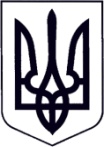 У К Р А Ї Н АЗАКАРПАТСЬКА ОБЛАСТЬМУКАЧІВСЬКА МІСЬКА РАДАВИКОНАВЧИЙ КОМІТЕТР І Ш Е Н Н Я04.11.2019			                     Мукачево                                                № 304Про розгляд скарги на постанову адміністративної комісії при виконавчому комітеті Мукачівської міської ради Розглянувши скаргу громадянина Байова Олександра Федоровича від 30.10.2019 р. на постанову адміністративної комісії при виконавчому комітеті Мукачівської міської ради № 509/04-06 від 22.10.2019 р. та додані до неї матеріали, виконавчий комітет Мукачівської міської ради встановив, що у зв’язку з тим, що на титульному аркуші адміністративних матеріалів № 906/19 вказано, що останні складені відносно громадянина Бойова Олександра Федоровича, при винесенні постанови, що оскаржується, було помилково вказано невірне прізвище особи, яка притягалась до адміністративної відповідальності, а саме – замість вірного прізвища «Байов» вказано прізвище «Бойов». Окрім того, громадянин Байов Олександр Федорович, як на підставу своїх вимог та заперечень, посилається на обставини, які не були відомі під час розгляду матеріалів справи на засіданні адміністративної комісії при виконавчому комітеті Мукачівської міської ради.  Зважаючи на вищевикладене, з метою сприяння всебічному і повному з’ясуванню обставин справи, керуючись п. 1 ч. 1 ст. 288,  п. 2 ч. 1 ст. 293 Кодексу України про адміністративні правопорушення, пп. 4 п. «б» ч. 1 ст. 38, ч. 1 ст. 52, ч. 6 ст. 59 Закону України «Про місцеве самоврядування в Україні», виконавчий комітет Мукачівської міської ради вирішив:	1. Постанову адміністративної комісії при виконавчому комітеті Мукачівської міської ради № 509/04-06 від 22.10.2019 року, винесену відносно гр. Бойова Олександра Федоровича за вчинення ним адміністративного правопорушення, передбаченого ст. 152 Кодексу України про адміністративне правопорушення, - скасувати.	2.   Справу про адміністративне правопорушення відносно гр. Байова Олександра Федоровича за вчинення ним адміністративного правопорушення, передбаченого ст. 152 Кодексу України про адміністративне правопорушення, надіслати на новий розгляд до адміністративної комісії при виконавчому комітеті Мукачівської міської ради.	3. Контроль за виконанням цього рішення покласти на заступника міського голови Е. Барчій.Міський голова                                                                                          А. Балога